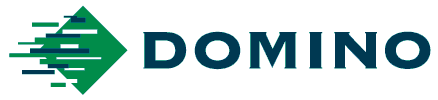 Media Advisory   12th June 2020A Sneak Preview of Domino’sNew Business Model for Corrugated Box Production As the countdown approaches to the virtual launch of Domino Digital Printing Solutions’ first step into the digital corrugated printing space on 16 June, Domino has released a short teaser video giving you a sneak preview of their single pass Domino X630i digital ink jet press. Designed for everyday corrugated production, this highly automated ink jet printing solution utilises a new aqueous ink set based on novel water-based ink technology.Visit: https://go.domino-printing.com/X630iVideoTeaserPRThe video highlights some of the key features and benefits of The New Business Model for Corrugated Box Production including its small footprint; its servo controlled, lead edge, continuous bottom feeding system; the AQ95 aqueous ink set that is Swiss Ordinance, Nestlé and EuPIA compliant meaning that it is suitable for many non-direct food packaging applications, and its unique polymer-based technology enables printing on both uncoated and coated corrugated board without the need for a primer or separate bonding agent; and the capability to print 600dpi at speeds of up to 75m/min.  To find out more and discover how the Domino X630i can enable corrugated box printers to profitably develop short and medium run market opportunities; facilitate new streams of business and provide a more complete range of capability for their customer base, register now at: https://go.domino-printing.com/PRX630iVirtualLaunchENDSAbout DominoDigital Printing Solutions is a division within Domino Printing Sciences. The company, founded in 1978, has established a global reputation for the development and manufacture of digital ink jet printing technologies, as well as its worldwide aftermarket products and customer services.  Its services for the commercial print sector include digital ink jet printers and control systems designed to deliver solutions for a complete range of labelling and variable printing applications.All of Domino’s printers are designed to meet the high speed, high quality demands of commercial printing environments, bringing new capabilities to numerous sectors including labelling, publications and security printing, transactional, packaging converting, plastic cards, tickets, game cards and forms, as well as the direct mail and postal sectors.Domino employs over 2,800 people worldwide and sells to more than 120 countries through a global network of 25 subsidiary offices and more than 200 distributors. Domino's manufacturing facilities are situated in China, Germany, India, Sweden, Switzerland, UK and USA.Domino’s continued growth is underpinned by an unrivalled commitment to product development. The company is the proud recipient of six Queen’s Awards, the latest being received in April 2017, when Domino was awarded the Queen’s Award for Innovation.  Domino became an autonomous division within Brother Industries on 11th June 2015. For further information on Domino, please visit www.domino-printing.comIssued on behalf of Domino by AD CommunicationsFor more information, please contact:Helen Tolino		    Tom Platt	           	       Andrea McGintyManaging Director	    Account Manager	       Marketing Manager – Digital Printing Solutions AD Communications	    AD Communications	       Domino Printing SciencesT: +44 (0) 1372 464470        T: +44 (0) 1372 464470       T: +44 (0) 1954 782551htolino@adcomms.co.uk      tplatt@adcomms.co.uk         andrea.McGinty@domino-uk.com	